MINISTERIO DE DESARROLLO URBANO Y VIVIENDA - MIDUVIProyecto de inversión para la Vivienda y el Desarrollo Urbano Inclusivos y Resilientes del EcuadorPlan de Participación de las Partes Interesadas (PPPI)Versión Borrador14 de agosto de 2023Plan de Participación de las Partes Interesadas (PPPI)Versión BorradorProyecto de inversión para la Vivienda y el Desarrollo Urbano Inclusivos y Resilientes del EcuadorIntroducción/Descripción del proyecto El proyecto de inversión para la Vivienda y el Desarrollo Urbano Inclusivos y Resilientes del Ecuador abordará los efectos de la urbanización no planificada en Ecuador, centrándose particularmente en aumentar el acceso de las comunidades a infraestructura urbana mejorada, servicios públicos básicos, mejores hábitats y condiciones de vivienda. Al mejorar la resiliencia de la infraestructura urbana y el acceso a los servicios básicos en las áreas urbanas seleccionadas, el proyecto ayudará al Ecuador a abordar algunas de las principales causas de la pobreza urbana y la exclusión social. El proyecto dará como resultado mejores condiciones de vida para los habitantes urbanos especialmente de grupos vulnerables, incluidas mujeres, pueblos indígenas, personas en movilidad humana y adultos mayores. Por otro lado, al fortalecer la política urbana y las capacidades institucionales a nivel local y nacional, como la capacidad para identificar las necesidades de mejoramiento urbano, así como para diseñar e implementar inversiones participativas de mejoramiento urbano, el proyecto ayudará a construir la base institucional necesaria para abordar algunos de los aspectos de sostenibilidad económica, social y climática a largo plazo de la rápida urbanización.El Proyecto apoyará las acciones gubernamentales que ya están en marcha, relacionadas con intervenciones de mejoramiento de barrios, soluciones de vivienda para segmentos de población de bajos ingresos, intervenciones con criterios de eficiencia energética y acceso a terrenos con servicios, entre otros. En el marco de lo indicado, el Proyecto propuesto seguirá un enfoque doble para apoyar al gobierno a:aumentar el acceso a viviendas asequibles (Componente 1) y mejorar las condiciones de vida en los asentamientos vulnerables existentes (Componente 2), poniendo especial atención al fortalecimiento del cambio climático y la resiliencia ante desastres, promoviendo la participación activa de la comunidad, y mejorar la institucionalidad y capacidad del MIDUVI en materia de mejoramiento de viviendas y asentamientos humanos con especial énfasis en la interdependencia y complementariedad de estas intervenciones (Componente 4). El proyecto también incluye un componente de respuesta de emergencia contingente (Componente 3), con cero fondos preasignados, para responder mejor a posibles desastres futuros.Componentes del proyecto:Componente 1: Provisión de viviendas asequibles y resilientes para hogares vulnerables.Este componente se enfoca a promover el acceso a viviendas asequibles para los segmentos de la población de bajos ingresos mediante la ampliación de esquemas de vivienda que actualmente cuentan con el apoyo de otras agencias de cooperación internacional (en particular, el BID) en subcomponentes específicos del Proyecto; así como se centrará en la provisión de viviendas asequibles y resilientes, a través del financiamiento de nuevas viviendas para segmentos de la población de bajos ingresos, sobre la base de los esquemas gubernamentales existentes. Complementará los aportes de los hogares beneficiarios con un subsidio monetario único y no reembolsable para la construcción o adquisición de vivienda adecuada construida por promotores o constructores de vivienda. Subcomponente 1.1– Subsidios iniciales para la construcción de nuevas viviendas en áreas urbanas (US$ 40 millones). Este subcomponente apoyará al MIDUVI en la entrega de subsidios de vivienda por adelantado a los hogares elegibles para la construcción de nuevas viviendas para los hogares más pobres y de menores ingresos. Los beneficiarios aportan sus terrenos en los que se construirán las viviendas. Se brindará financiamiento para la construcción de viviendas sostenibles y universalmente accesibles. El monto del subsidio será de hasta 44 SBU (US$ 19.800, al año 2023). El MIDUVI organizará y priorizará la demanda por grupos, de acuerdo con el Reglamento Operativo del Programa. Los beneficiarios podrán solicitar un subsidio adicional de US$1.500 para financiar obras o equipos para la prestación de servicios (agua, alcantarillado y energía eléctrica). Se estima que este subcomponente financiará aproximadamente 2.020 subsidios que se otorgarán a igual número de hogares en los municipios priorizados.Subcomponente 1.2– Subsidios parciales iniciales para la adquisición de vivienda nueva en áreas urbanas (US$ 15 millones). Este subcomponente financiaría la asignación de subsidios parciales a hogares en situación de pobreza o pobreza moderada, para adquirir una unidad de vivienda en el rango de precios de 64 SBU (US$ 28.800 al año 2023) a 102 SBU (US$ 45.900 al año 2023). Las solicitudes individuales o grupales para este esquema son presentadas al MIDUVI directamente por los hogares elegibles. El valor de cada subsidio será de US$6.000. Para pagar el resto del precio de la vivienda, el beneficiario puede aportar sus propios ahorros u obtener un préstamo hipotecario del sector financiero o cooperativo. Se espera que el financiamiento del Banco para este componente financie 2.222 subsidios otorgados a igual número de hogares.Componente 2: Mejora sostenible del hábitat en barrios seleccionados ​​Este componente mejorará las condiciones de vida de los hogares en barrios seleccionadas mediante el apoyo a la ejecución de proyectos prioritarios de infraestructura urbana y provisión de servicios básicos, promoviendo un entorno urbano más inclusivo, productivo y resistente a los efectos adversos provocados por fenómenos meteorológicos.Las actividades de mejora de los asentamientos seguirán un diseño resistente a las condiciones meteorológicas adversas, una participación comunitaria y un enfoque de planificación que tenga en cuenta las cuestiones de género. Por lo tanto, (i) considerarán el diseño de mejoras de infraestructura urbana para reducir la vulnerabilidad a inundaciones, deslizamientos y erosión y promoverán el uso de materiales bajos en carbono y tecnologías energéticamente eficientes, (ii) involucrarán activamente a la comunidad y a todos actores relevantes, en particular los GAD, en todo el proceso de intervención (diagnóstico, priorización, diseño, implementación, monitoreo y evaluación), priorizando actividades específicas con base en la demanda comunitaria y los instrumentos de planificación local (iii) asegurarán la inclusión en el diseño e implementación de los proyectos de mejora de las mejores prácticas en planificación urbana inclusiva de género del BM, ONU-Hábitat, entre otros.   Subcomponente 2.1 – Infraestructura y servicios básicos (US$ 32 millones). El menú de posibles intervenciones a ser financiadas bajo este subcomponente puede incluir, entre otras: (i) ampliación y rehabilitación de caminos y paseos peatonales existentes, incluyendo características de diseño de acceso universal; (ii) construcción o rehabilitación de drenaje pluvial; (iii) conexiones domiciliarias a redes de agua y saneamiento; (iv) instalación de acometidas eléctricas y alumbrado público; (v) refuerzo estructural de áreas vulnerables a desastres naturales; (vi) rehabilitación (incluyendo reforestación e intervenciones basadas en la naturaleza) de espacios públicos y otras mejoras físicas para uso comunitario y mitigación climática; (vii) construcción y/o rehabilitación de equipamientos de servicios sociales y comunitarios y/o públicos y (viii) mejoramiento de los sistemas de manejo de residuos sólidos (incluyendo sistemas de reciclaje) a nivel de  la unidad territorial a intervenirse.Subcomponente 2.2 – Estudios y Diseños Técnicos y Fortalecimiento de Comunidades y Gobiernos Locales (US$ 4,5 millones). Este subcomponente financiará la asistencia técnica para llevar a cabo la recopilación de datos, los estudios y los diseños de ingeniería necesarios para implementar las intervenciones integrales de mejoramiento de barrios. También financiará la supervisión y el seguimiento de las obras, según sea necesario. Finalmente, financiará el fortalecimiento de la capacidad del gobierno local, así como el intercambio de conocimientos entre los técnicos y la comunidad; además de la divulgación y el desarrollo de la capacidad durante las fases de planificación, diseño y ejecución, con especial atención al empoderamiento de los grupos vulnerables, incluidas las mujeres, para que participen de manera significativa.Este componente también podría financiar la contratación de equipos de campo multidisciplinarios y la implementación de talleres participativos, asistencia técnica, capacitaciones y campañas de difusión (US$ 0,5 millones), entre otros, relacionados con: (i) el diseño y ejecución de proyectos básicos comunitarios; (ii) fortalecer el capital social y humano de la comunidad, fomentando la participación de las mujeres..Componente 3: Respuesta de Emergencia Contingente (US$0 millones)Este componente de respuesta de emergencia contingente (CERC) permitirá una respuesta rápida a los desastres, según sea necesario. Tendrá una asignación presupuestaria inicial cero, pero permitiría una reasignación rápida de los fondos del proyecto en caso de un desastre natural o una crisis. En caso de que un evento active el componente, se introduciría una reasignación de fondos a las categorías de desembolso del préstamo, para poder financiar las actividades propuestas bajo este componente para poder responder a la emergencia. Componente 4: Fortalecimiento Institucional y Gestión de Proyectos (US$ 8 millones)Este componente financiará (i) estudios, actividades analíticas y apoyo a la capacidad de los gobiernos nacionales y subnacionales para la implementación eficiente y escalable de políticas y proyectos de hábitat, tierra y vivienda y (ii) apoyo a la gestión de proyectos. Estará compuesto por dos subcomponentes.Subcomponente 4.1:  Apoyo a Políticas y Programas de Vivienda y Hábitat y Fortalecimiento de Capacidades del MIDUVI y otros organismos pertinentes en la mejora de viviendas y asentamientos (US$ 4 millones).Subcomponente 4.2:  Apoyo a la gestión de proyectos (US$ 4 millones). Este subcomponente financiará las necesidades operativas incrementales del MIDUVI para establecer y mantener una Unidad de Implementación del Proyecto (UEP). Identificación y análisis de las partes interesadas2.1 MetodologíaLa identificación de las partes interesadas permitirá mejorar la participación de los actores involucrados y focalizar la divulgación de información de los alcances del Proyecto. Se identificarán como partes interesadas a los individuos, grupos o instituciones que estén relacionados con el proyecto: puede que se vean afectados por éste o pueden que tengan un interés en el proyecto y se encuentren en posición de influir en sus resultados. En ese sentido, se incluyen a todos los actores que tienen relación con la ejecución del proyecto, y hacia quienes se dirigirán procesos de participación efectiva y de difusión requiriendo por tanto mecanismos de participación, diseño de las estrategias de comunicación, retroalimentación, así como en el fortalecimiento de capacidades, considerando las particularidades de cada uno de los actores.Con base a lo indicado, se identifican 3 grupos de partes interesadas, cuya caracterización se realiza en el siguiente apartado:Partes afectadasGrupos vulnerablesOtras partes interesadas2.2. Partes afectadasInvolucra a todos aquellos actores que reciben el impacto directo del proyecto, en ese sentido hacen referencia a:Para el caso del Subcomponente 1.1Familias beneficiarias del Programa que reciben un subsidio para construcción de vivienda totalmente subvencionada.Personal de MIDUVI: Oficinas Técnicas y Matriz relacionadas con el proceso de selección y calificación de beneficiariosPersonal Empresa Pública Creamos Infraestructura, responsables del proceso de contratación, ejecución, administración, fiscalización de obras. Para el caso del Subcomponente 1.2Familias beneficiarias del Programa de subsidios parciales para la adquisición de viviendas parcialmente subvencionada.Personal de MIDUVI: Oficinas Técnicas y Matriz relacionadas con el proceso de selección y calificación de beneficiarios de subsidios parciales, y de actividades de control.Promotores/constructores de vivienda de interés social que aplican al programa de subsidios parcialesPara el caso del Subcomponente 2.1 Personas residentes de los barrios seleccionados en donde se ejecutarán las obras de mejoramiento de barrios.  Personal de MIDUVI: Oficinas Técnicas y Matriz relacionadas con el proceso de selección y calificación de beneficiariosPersonal Empresa Pública Creamos Infraestructura, responsables del proceso de contratación, ejecución, administración, fiscalización de obras. Para el caso del Subcomponente 2.2 Gobiernos Autónomos DescentralizadosEmpresa Pública Creamos Infraestructura/Contratistas:/ consultores a cargo de estudiosProveedores de servicios públicos (energía, agua desagüe, manejo residuos, comunicaciones, etc.)Comerciantes, negocios que ofrecen bienes y servicios a los residentes de los barrios donde se realizarán las intervencionesPersonas residentes de los barrios seleccionados en donde se ejecutarán las obras de mejoramiento de barrios Para el caso del Componente 3, los actores no se pueden definir con especificidad, pero dado que es un componente de activación por emergencia, los actores relevantes podrían ser:Autoridades encargadas de planificación y gestión de emergencias (Servicio Nacional de Gestión de Riesgos y Emergencias (SNGRE), Comités de Operaciones de Emergencia (COE)Gobiernos Autónomos Descentralizados (y sus comités de operaciones de emergencia local) Coordinaciones Zonales Regionales / Oficinas Técnicas de Prestación de ServiciosPoblación en general y vulnerables/menos favorecidas afectadas en las áreas donde ocurrieron las emergenciasPara el caso del Componente 4Personal de MIDUVI:  y Matriz y Coordinaciones Zonales Regionales / Oficinas Técnicas de Prestación de ServiciosEntidad responsable de generar y aplicar políticas para reducir los asentamientos informalesConsejo Técnico de Uso y Gestión del Suelo: Entidad responsable de supervisar y apoyar la aplicación de la obligación contenida en los instrumentos de planificación a nivel local2.3 Grupos vulnerables de atención prioritariaLa ejecución del proyecto, para el Subcomponente 1.1 y 1.2 considera la priorización como grupos vulnerables:Mujeres jefas de hogar, considerando que el nivel de jefatura femenina en el Ecuador es del 22%;Hogares con personas con discapacidad, considerando que los hogares con personas con discapacidad en el país son del 6%;Personas beneficiaras pertenecientes a Pueblos Indígenas.Para el caso del Subcomponente 2.1, el alcance de las actividades considerará criterios orientados al apoyo a grupos vulnerables y de atención prioritaria:Mujeres jefas de hogar, Mujeres embarazadasPersonas con discapacidad,Adultos mayores,Niños, niñas y adolescentes, Personas en movilidad humanaOtras que defina el programaPueblos y nacionalidadesTambién se considerará dentro de este grupo, a las personas que postulen a subsidios de los subcomponentes 1.1 y 1.2, que no recibieron la elegibilidad como beneficiarios, y hacia quienes el MIDUVI deberá mantener un proceso de información adecuado, y/o definir una alternativa para atención futura, de ser el caso.2.4 Otras partes interesadasSe considera importante incluir a otros actores institucionales y comunitarios con participación en diferentes fases del desarrollo del proyecto:Subsecretaria de ViviendaSubsecretaría de Hábitat y Espacio PúblicoCoordinaciones Zonales Regionales / Oficinas Técnicas de Prestación de Servicios; Unidad de Gestión del Proyecto (UGP); Empresa Pública Creamos InfraestructuraGAD municipalesEmpresas públicas municipales Organizaciones barriales, sociales o comunitarias; Instituciones Educativas en el barrio en intervenciónInstituciones financieras que otorgan créditos para compra de VISOtras empresas ejecutoras, en caso de que se considere en el modelo de gestión.Banco Mundial, como financista del ProyectoOtros organismos multilaterales, que financian proyectos similares o complementarios a los del proyecto.Programa de participación de las partes interesadas3.1. Resumen de la participación de las partes interesadas realizada durante la preparación del proyectoEl MIDUVI ha venido involucrando a las partes interesadas desde el proceso de formulación y construcción de la Política Urbana Nacional, que reconoce la importancia de la participación y corresponsabilidad ciudadana en la formulación de políticas públicas. Es así que, la construcción de la Política se desarrolló a través de un amplio proceso participativo que incorporó aportes y visiones desde diferentes sectores, incluyendo al sector público, privado, organizaciones no gubernamentales, cooperación internacional, academia, sociedad civil y ciudadanía en general.De igual manera, para el caso de las operaciones de crédito vigentes y en preparación, el MIDUVI ha venido desarrollando actividades de involucramiento con las partes interesadas, de forma que existe experiencia a nivel de la institución que se irá fortaleciendo paulatinamente.Cabe mencionar que en el contexto de esta operación, tanto el alcance de los componentes como los instrumentos de gestión han incluido consultas internas con diferentes actores relacionados al proyecto, como son: (i) Las subsecretarías de Vivienda y de Hábitat y Espacio Público de MIDUVI; (ii) la Empresa Pública Creamos Infraestructura; (iii) la Gerencia del Proyecto Emblemático de Vivienda Creamos Vivienda, contabilizándose un aproximado de 10 reuniones técnicas donde se han consultado, discutido y ajustado tanto el alcance de los componentes del proyecto, como el enfoque y las medidas de los instrumentos de gestión ambiental y social, como es el caso de este instrumento, la matriz de gestión de riesgos e impactos ambientales y sociales, los términos de referencia para la elaboración del Marco de Gestión Ambiental y Social (MGAS) del Proyecto, y las primeras versiones del Plan de Compromiso Ambiental y Social (PCAS).3.2. Resumen de las necesidades y métodos, herramientas y técnicas de las partes interesadas del proyecto para la participación de las partes interesadasEl MIDUVI ha identificado las partes interesadas hacia quienes se dirigirán acciones para que la implementación de procesos de participación sea efectiva, tanto en los mecanismos de participación, en el diseño de las estrategias de comunicación, como en el fortalecimiento de capacidades. Las características de las partes interesadas se describen en el siguiente cuadro, detallado por Subcomponentes de la operación:Para cada una de las partes interesadas, se proponen diferentes métodos de consulta e información que se describe en los siguientes apartados.3.3. Propuesta de estrategia para incorporar las opiniones de los grupos vulnerablesEn este apartado se presentan los lineamientos para la formulación de la consulta significativa a las partes interesadas, con el objeto de recoger los puntos de vista, percepciones y opiniones de las partes interesadas, como insumos que permitan mejorar, evitar los impactos adversos y aumentar los beneficios del proyecto.El MIDUVI como organismo ejecutor debe asegurar se lleve a cabo la consulta significativa con las partes interesadas, con apoyo del Banco Mundial para la formulación e implementación de los procesos de consulta.  Considerando el detalle de partes interesadas por subcomponente descrito en el apartado anterior, a continuación, se detalla el proceso de consulta para cada una:Entre los criterios para la consulta se deben mencionar: participación representativa; transversalización del enfoque de género, diversidad, adaptación cultural y derechos/responsabilidades; uso de lenguaje comprensible; libertad de expresión; consideración de horarios y lugares adecuados conforme los actores consultados.En base a una muestra aleatoria representativa de cada una de las partes interesadas identificadas, se seleccionará el método virtual y/o presencial para la implementación de las consultas, entre ellos se puede mencionar:ReunionesTalleres o grupos focalesEntrevistas estructuradas o no estructuradasOtros que se determinen en el avance del proyecto. La consulta significativa de acuerdo con el método seleccionado para cada una de las partes interesadas contendrá el cronograma de ejecución de la consulta y mecanismos de registro (actas, informes, videos, ayudamemoria, registro de participación, etc.), que permita la desagregación por sexo, edad, etnia, lugar de procedencia, discapacidad.Una vez recabada la retroalimentación de las partes interesadas en las consultas, se incorporará la información, y se procederá al ajuste correspondiente con base a las opiniones y sugerencia de las partes interesadas, diseño de arreglos de mitigación y compensación, en el caso de los impactos adversos y elaboración de planes de acción, así como arreglos institucionales: involucramiento de las instituciones y los mecanismos existentes en el territorio que se sugieran.Finalmente, se elaborará un informe sobre la consulta significativa indicando la retroalimentación recibida por las partes interesadas participantes fue incorporadas y cómo se resolvieron las inquietudes expresadas.Informar a las partes interesadasPor otra parte, el MIDUVI divulgará información sobre el proyecto para que las partes interesadas puedan entender los riesgos e impactos y las oportunidades potenciales o beneficios del Programa. En los diferentes componentes y subcomponentes, se mantendrán mecanismos de información con cada una de las partes interesadas a lo largo del desarrollo el proyecto.  Los temas a ser informados serán los referentes al alcance y desarrollo del proyecto, incluidos los informes sobre el desempeño ambiental y social del proyecto. Para cada una de las partes interesadas, el siguiente cuadro se describe el tipo de información que se comunicará y en qué momento (frecuencia), considerando las características e intereses de las partes interesadas y los distintos niveles de interacción, indicando además la manera en que se manejarán las comunicaciones con dichas partes a lo largo de la preparación y ejecución del proyecto:La información se divulgará en el idioma oficial o los lenguajes locales que corresponda y en manera accesible y culturalmente adecuada, de conformidad con las necesidades de las partes interesadas, considerando necesidades específicas de información (tales como discapacidad, nivel de alfabetización, género, movilidad, diferencias de lenguaje o accesibilidad).Para la divulgación de la información se considera los siguientes lineamientos:Informar a las y los potenciales beneficiarios/as del proyecto de sus opciones y derechos para acceder a los distintos componentes,Revelar toda la información pertinente según cada componente de manera puntual y específica para cada contexto,Generar espacios para entrega de información que asegure paridad de género y en una forma e idioma(s) comprensibles para las todas las personas,Prestar especial atención a los casos de analfabetismo o cuando la educación varíe en función de la edad, el género o la situación económica,El MIDUVI respetará los derechos de acceso a información y participación de las partes interesadas externas a través de los canales existentes fortalecimiento la difusión y comunicación, a través de:Difusión de la información por la página Web https://www.habitatyvivienda.gob.ec/Difusión en el territorio: reuniones con las familias o barrios en coordinación con las organizaciones sociales o comunitariasMesas de información en las Oficinas Técnicas a nivel nacionalReuniones con constructores, oferentes, contratistas sobre el proyecto y la normativa vigenteCanales permanentes abiertos: correo electrónico, líneas de atención e informaciónSeguirá la línea gráfica y de contenido implementada por el MIDUVI a través de la Dirección de Comunicación, que se enmarca en la Ley de Participación y la Ley de Comunicación vigentes.Recursos y responsabilidades para implementar actividades de participación de las partes interesadas 4.1. RecursosLa ejecución del Proyecto estará a cargo del MIDUVI, como Organismo Ejecutor, y actuará a través de los roles que deberán cumplir cada uno de los órganos internos de ministerio conforme la normativa interna. En ese marco, según la operatividad del Ministerio, el área a cargo del proyecto será la Gerencia del Proyecto Emblemático Creamos Vivienda, directamente adscrita al Viceministerio de Desarrollo Urbano y Vivienda. Actualmente, el organigrama aprobado es el siguiente: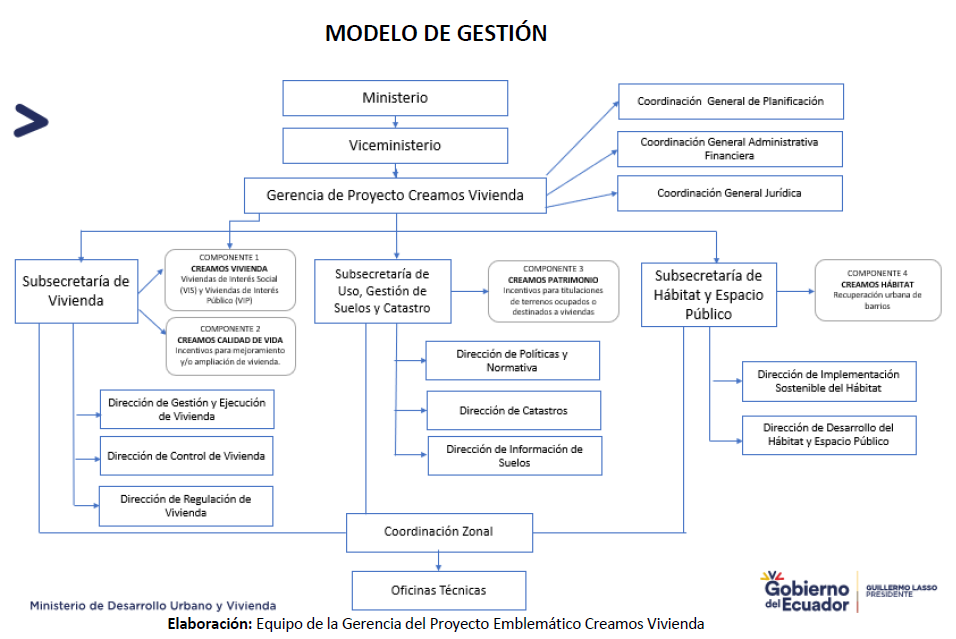 Fuente: Proyecto de Inversión Creamos Vivienda, MIDUVI, 2022En lo referente al presupuesto del Plan de Partes Interesadas, considerando que el alcance del componente 2, 3 y 4 aún se encuentran en fase de definiciones, se desarrollará en una siguiente etapa, a fin de determinar con precisión todas las partes interesadas del proyecto, y los mecanismos de información y consulta para cada una.4.2. Funciones y responsabilidades de la Gerencia del Proyecto Emblemático y Unidad de Gestión de ProyectoLa Gerencia del Proyecto Emblemático de Vivienda, al ser la responsable de gestionar el Proyecto de Inversión, incluido los recursos de financiamiento externo, coordinará la ejecución del proyecto con los actores involucrados, que incluye lo referente al cumplimiento de los compromisos ambientales y sociales en coordinación con la Unidad de Gestión del Proyecto (UGP).En el marco del Plan de Partes Interesadas, las funciones de la UGP incluye coordinar con las Subsecretarías de Vivienda y de Hábitat y Espacio Público de MIDUVI y otras áreas involucradas, conforme el alcance de cada componente,  el cumplimiento de los compromisos ambientales y sociales establecidos en el proyecto y sus instrumentos, entre ellas el cumplimiento de las actividades de consulta, difusión e información, mecanismo de gestión de quejas y reclamos, entre otras, y remitir informes periódicos conforme los formatos y exigencias del Banco Mundial.Para la ejecución de las medidas de consulta y divulgación de información de manera temprana (incluso antes de que el proyecto sea efectivo), el MIDUVI utilizará recursos propios, mientras que cuando el proyecto esté encaminado, podrá contratar servicios de consultoría si amerita, para llevar a cabo las medidas descritas en este instrumento. 5. Mecanismo de quejas y reclamosLas partes interesadas involucradas en cada subcomponente del proyecto podrán hacer uso del Mecanismo de quejas y reclamos diseñado para el proyecto. El MIDUVI ha demostrado una importante experiencia en la implementación de un mecanismo de quejas y reclamos en operaciones de crédito anteriores a la gestionada con el Banco Mundial, con otros créditos multilaterales, por lo cual cuenta ya con una estructura establecida y un flujo para la recepción, tratamiento, respuesta y cierre de las quejas.En ese sentido, se continuará y ampliará el mismo mecanismo, asegurando que sea implementado desde el inicio del proyecto, para lo cual se revisarán los contenidos para verificar que cubra lo establecido en todos los componentes. 5.1. Descripción de Mecanismo de Gestión de QuejasEl mecanismo de gestión de quejas tiene como principios: Informar a las partes interesadas sobre el mecanismo desde la fase inicial del proyecto; Asegurar la plena participación de hombres, mujeres y grupos vulnerables; Establecer un procedimiento para recibir, registrar/documentar y atender quejas y reclamos que sea fácilmente accesible y comprensible para las partes interesadas; Considerar cuándo y cómo buscar soluciones a las quejas y reclamos, en forma colaborativa; Evaluar el mecanismo de quejas y reclamos según los riesgos potenciales e impactos adversos del proyecto; Abordar prontamente las quejas y reclamos, empleando un proceso de atención oportuna, comprensible y transparente que sea fácilmente accesible para todos los beneficiarios; Asignar personal experimentado y calificado dentro del MIDUVI, Empresa Pública Creamos Infraestructura y EPs participantes, en temas de atención a los beneficiarios, con responsabilidad para recibir y responder a los reclamos; Documentar los reclamos recibidos y las respuestas dadas e informar periódicamente a la comunidad; Presentar informes periódicos sobre la atención a las quejas y reclamos. El procedimiento interno para atención de quejas y reclamos incluirá: a) presentación de quejas o reclamos de las partes interesadas mediante página web, vía telefónica, correo electrónico, personalmente, por escrito mediante comunicación a través del MIDUVI o la Empresa Pública;b) registro de quejas en formulario de quejas y reclamos, elaborado para el efecto; c) definir el alcance de las quejas y reclamos y direccionar su atención; d) direccionamiento a área responsable de atender requerimiento; 
e) intervención para atender queja o reclamo; f) documento de atención de queja o reclamo, de ser posible suscrita por el solicitante.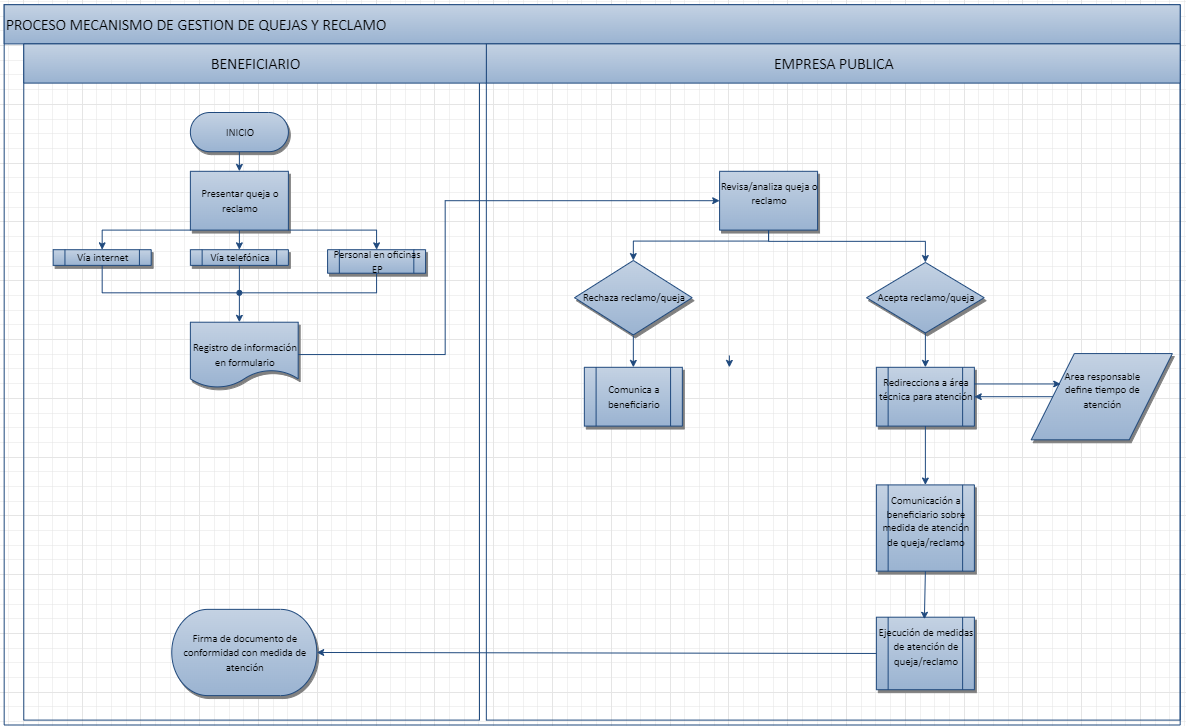 Las quejas y reclamos que se procesan con este mecanismo son: De carácter social, sobre la elegibilidad de beneficiarios o barrios; afectaciones a la comunidad o grupos de la comunidad durante los procesos de ejecución de obras; De carácter técnico con relación a las obras, De carácter procedimental respecto a la ejecución de los trabajos, afectaciones a la comunidad por procesos de obraDe carácter comportamental respecto de la actitud y buen trato de los responsables en el proceso de ejecución y atención de demandas.Otras que se identifiquen en la matriz de riesgos ambientales y sociales (documento separado) y/o en la lista de exclusión (presente en el MGAS).Para la implementación del mecanismo de gestión de quejas, el MIDUVI desarrollará formularios a ser aplicados conforme los subcomponentes del proyecto; así mismo se desarrollará una matriz de seguimiento de atención de quejas, para monitorear la oportuna atención de cada solicitud ingresada; reportes periódicos de implementación del mecanismo de quejas que formalicen las acciones que se tomen en cada caso.Adicionalmente, el mecanismo de quejas y reclamos con el que cuenta MIDUVI, estará disponible y se aplicará en coordinación con las empresas públicas constructoras y será también de cumplimiento obligatorio por parte de los contratistas de las obras, tanto en el Componente 1, como en el Componente 2, aunque en general estará disponible para cualquier interacción de cualquier componente. 6. Supervisión y presentación de informes El SEP se revisará y actualizará periódicamente según sea necesario en el curso de la implementación del proyecto. Los informes internos sobre quejas públicas, consultas e incidentes relacionados, junto con el estado de implementación de las acciones correctivas/preventivas asociadas, serán recopilados por el personal responsable y remitidos a la alta dirección del proyecto. Los reportes proporcionarán un mecanismo para evaluar tanto el número como la naturaleza de las quejas y solicitudes de información, junto con la capacidad del Proyecto para abordarlas de manera oportuna y eficaz.Se prevé que, durante la ejecución, a la par de la presentación de los reportes semestrales al Banco, se pueda preparar también información resumida y de fácil comprensión, para poder ser compartida con las partes interesadas periódicamente y que puedan conocer sobre el avance del proyecto y la implementación de este y los otros instrumentos de gestión Ambiental y Social.CONSULTAS REALIZADAS DURANTE LA PREPARACIÓN DEL PROYECTOCONSULTAS REALIZADAS DURANTE LA PREPARACIÓN DEL PROYECTONro.CONSULTAS PARTICIPATIVAS PUNTema: Gobernanza4CONSULTAS PARTICIPATIVAS PUNTema:  Vivienda Adecuada4CONSULTAS PARTICIPATIVAS PUNTema: Uso y Gestión de Suelo4CONSULTAS PARTICIPATIVAS PUNTema: Hábitat seguro y Espacio Público4Reuniones Equipos BM - MIDUVI - EPCISubsecretaría de Vivienda1Reuniones Equipos BM - MIDUVI - EPCISubsecretaría de Hábitat y Espacio Público1Reuniones Equipos BM - MIDUVI - EPCIGerencia del proyecto Emblemático Casa Para Todos1Reuniones Equipos BM - MIDUVI - EPCIEmpresa Pública Creamos Infraestructura1Reuniones técnicas instrumentos de gestión ambiental y social  MIDUVI - BMGerencia del Proyecto Emblemático Casa Para TodosSubsecretaría de Hábitat y Espacio PúblicoEmpresa Pública Creamos Infraestructura6Partes InteresadasPrincipales característicasNecesidades lingüísticasMedios de Notificación preferidosNecesidades especificasSubcomponente 1.1Subcomponente 1.1Subcomponente 1.1Subcomponente 1.1Subcomponente 1.1Población potencialmente beneficiaria del proyecto Personas de hogares en situación de pobreza a quienes se socializará el proyecto.Idioma oficial e idiomas indígenas para áreas con presencia de minorías étnicas, traducciones, lenguaje de señas y subtítulos para personas con discapacidadSocialización directa de personal de Coordinaciones Zonales y Oficinas Técnicas y de Prestación de Servicios CZ/OTPS de MIDUVI, medios de comunicación: prensa, radio, televisión, sitio web oficial de MIDUVI, redes socialesLenguaje fácil, ilustraciones gráficas, traducciones, acompañamiento in situFamilias/hogares beneficiarios Hogares en situación de pobreza conforme puntaje de Registro Social, priorizando hogares con adultos mayores o menores, encabezados por mujeres, con personas con discapacidad, con víctimas de violencia de género, o pertenecientes a pueblos indígenas, afroecuatorianos o montubios, personas en situación de movilidad humana Idioma oficial e idiomas indígenas para áreas con presencia de minorías étnicas, traducciones, lenguaje de señas y subtítulos para personas con discapacidadResolución de calificación de beneficiarios
Acercamiento personalizado por parte de las OTPSLenguaje fácil, ilustraciones gráficas, traducciones, acompañamiento in situPoblación que vive en los alrededores de las áreas que se intervendrán Población más cercana a los sitios donde se construirán las viviendas de interés social Idioma oficial e idiomas indígenas para áreas con presencia de minorías étnicas, traducciones, lenguaje de señas y subtítulos para personas con discapacidadMedios de comunicación, televisión, radio, redes sociales, ventanas emergentes en sitios web nacionalesLenguaje fácil, ilustraciones gráficas, traducciones, acompañamiento in situMIDUVI Oficinas Técnicas de Prestación de Servicios del MIDUVI y Coordinaciones Zonales MIDUVI,
Subsecretaría de vivienda
Otras involucradasIdioma oficialComunicaciones formales, videos, mensa correos electrónicos.N/AMinisterio de Inclusión Económica y Social (MIES)Administra el Sistema de Registro Social para la focalización de los beneficiarios del componente 1 Idioma oficialComunicaciones formales, difusión de información oficial.N/AEmpresa Pública Creamos InfraestructuraResponsable de la ejecución de obras para el Componente 1 corresponde a la EP Creamos Infraestructura mediante suscripción de Convenios. Idioma oficialConvenios de Cooperación Interinstucional, comunicaciones formales.N/AContratistasContratistas, subcontratistasIdioma oficial, traductores si los trabajadores son extranjerosComunicaciones oficialesN/ASubcomponente 1.2 Subcomponente 1.2 Subcomponente 1.2 Subcomponente 1.2 Subcomponente 1.2 Población potencialmente beneficiaria del subsidio parcial para adquisición de VISPersonas de hogares de bajos ingresos con capacidad de acceso a crédito hipotecario para VIS y subsidio parcial.Idioma oficial e idiomas indígenas para áreas con presencia de minorías étnicas, traducciones, lenguaje de señas y subtítulos para personas con discapacidadSocialización directa de personal de OTPS de MIDUVI, medios de comunicación: prensa, radio, televisión, sitio web oficial de MIDUVI, redes socialesLenguaje fácil, ilustraciones gráficas, traducciones, acompañamiento in situBeneficiarios calificados para acceso a subsidios parciales para VIS Hogares de bajos ingresos, priorizando adultos mayores o menores, encabezados por mujeres, con personas con discapacidad, o pertenecientes a pueblos indígenas, afroecuatorianos o montubios. Idioma oficial e idiomas indígenas para áreas con presencia de minorías étnicas, traducciones, lenguaje de señas y subtítulos para personas con discapacidadMedios de comunicación, televisión, radio, redes sociales, ventanas emergentes en sitios web nacionalesLenguaje fácil, ilustraciones gráficas, traducciones, acompañamiento in situPromotores y ejecutores de viviendas del sector privadoInmobiliarias, empresas de construccionesIdioma oficialAcuerdo Ministerial de VIS y subsidio parcial
Documento de calificación de subsidios parciales
Comunicaciones formalesN/AInstituciones financieras de viviendas Bancos comerciales y/o públicos, cooperativas, Cajas municipales, etc.Idioma oficialAcuerdo Ministerial de VIS y subsidio parcial
Documento de calificación de subsidios parciales
Comunicaciones formalesN/ASubcomponente 2.1 Subcomponente 2.1 Subcomponente 2.1 Subcomponente 2.1 Subcomponente 2.1 Población que vive en barrios priorizados que cumplen con los criterios de elegibilidad para las intervenciones de mejoramiento de barrios Población en barrios urbanos en situación de pobreza seleccionados dentro de los municipios participantes. Idioma oficial e idiomas indígenas para áreas con presencia de minorías étnicas, traducciones, lenguaje de señas y subtítulos para personas con discapacidadConvenio con GAD y/o barrio, coordinación con dirigencias barriales, difusión por medios de comunicación, televisión, radio, redes sociales, ventanas emergentes en sitios web nacionales, coordinaciones zonales y/u oficinas técnicas y de prestación de servicios y MIDUVI Lenguaje fácil, ilustraciones gráficas, traducciones, acompañamiento in situPoblaciones vecinas a los sitios de obras que hacen uso de la infraestructura y/o servicios públicos.Población de los barrios donde se realizarán intervenciones, beneficiada o no y/o afectada o no por la intervención, pero habitando en la misma zona.Idioma oficial e idiomas indígenas para áreas con presencia de minorías étnicas, traducciones, lenguaje de señas y subtítulos para personas con discapacidadMedios de comunicación, televisión, radio, redes sociales, ventanas emergentes en sitios web nacionales, vallas publicitarias/promoción de obras.Lenguaje fácil, ilustraciones gráficas, traducciones, acompañamiento in situOrganizaciones barriales y otras organizaciones de la sociedad civilGrupos barriales y sociales organizados que pueden representar una variedad de intereses, inclusos divergentes entre sí.Idioma oficial e idiomas indígenas para áreas con presencia de minorías étnicas, traducciones, lenguaje de señas y subtítulos para personas con discapacidadMedios de comunicación, televisión, radio, redes sociales, ventanas emergentes en sitios web nacionales, documentos institucionales, coordinaciones zonales y/u oficinas técnicas y de prestación de servicios y MIDUVILenguaje fácil, ilustraciones gráficas, traducciones, acompañamiento in situComerciantes / afectados por intervenciones del proyectoNegocios que ofrecen bienes y servicios a los residentes de los barrios donde se intervendráIdioma oficial e idiomas indígenas para áreas con presencia de minorías étnicas, traducciones, lenguaje de señas y subtítulos para personas con discapacidadMedios de comunicación, televisión, radio, redes sociales, ventanas emergentes en sitios web nacionales, documentos institucionalesLenguaje fácil, ilustraciones gráficas, traducciones, acompañamiento in situPersonas que viven en Ecuador, en generalOpinión pública, público en generalIdioma oficialMedios de comunicación, televisión, radio, redes sociales, ventanas emergentes en sitios web nacionalesComunicaciones oficiales MIDUVI Oficinas Técnicas de Prestación de Servicios del MIDUVI 
Subsecretaría de vivienda; Subsecretaria de hábitat y espacio público; Subsecretaria Suelo y catastro que brindarán soporte al Programa Creamos ViviendasIdioma oficialComunicaciones formales, videos, mensajes de WhatsApp, difusión de información a través de SMS, etc.N/AEmpresas Públicas (EP)Responsable de la ejecución de obras del componente 2, conforme modelo de gestión, mediante suscripción de Convenios. Idioma oficialConvenios de Cooperación Interinstucional, comunicaciones formales.N/AContratistas y proveedoresProveedores, contratistas, subcontratistasIdioma oficial, traductores si los trabajadores son extranjerosComunicaciones oficialesN/AGobiernos Autónomos Descentralizados (GAD) de las ciudades, cantones o parroquias donde se encuentran las áreas y barrios que se intervendrán en el marco del proyectoGobiernos Autónomos Descentralizados (Provincial, Cantonal, Parroquial), de las jurisdicciones político-administrativas donde se encuentran las intervenciones, Idioma oficialConvenios de cooperación interinstitucional, comunicaciones oficialesN/AInstituciones multilaterales (todos los componentes)BM, IADB, AFD, CAF,etc.Idioma oficialComunicaciones oficialesN/ASubcomponente 2.2Subcomponente 2.2Subcomponente 2.2Subcomponente 2.2Subcomponente 2.2MIDUVI Oficinas Técnicas de Prestación de Servicios del MIDUVIIdioma oficialComunicaciones formales, videos, mensajes de WhatsApp, difusión de información a través de SMS, etc.N/AMIDUVI Subsecretaría de vivienda; Subsecretaria de hábitat y espacio público; Subsecretaria Suelo y catastro que brindarán soporte al Programa Creamos ViviendasIdioma oficialComunicaciones formales, videos, mensajes de WhatsApp, difusión de información a través de SMS, etc.N/AOrganizaciones barriales y otras organizaciones de la sociedad civilParticipantes de la elaboración de agendas de desarrollo barrial.Idioma oficialComunicaciones formales; Medios de comunicación, ventanas emergentes en sitios web nacionalesLenguaje fácil, ilustraciones gráficas, traducciones, acompañamiento in situGobiernos Autónomos Descentralizados (GAD) de las ciudades, cantones o parroquias donde se encuentran las áreas y barrios que se intervendrán en el marco del proyectoGobiernos Autónomos Descentralizados (Provincial, Cantonal, Parroquial), de las jurisdicciones político-administrativas donde se encuentran las intervenciones, Idioma oficialConvenio de cooperación interinstitucional, comunicaciones oficialesN/AEmpresa Pública CI/Contratistas y proveedores a cargo de estudiosProveedores, contratistas, Idioma oficial, traductores si los trabajadores son extranjerosComunicaciones oficialesN/AProveedores de servicios públicos (energía, agua desagüe, manejo residuos, comunicacionesProveedores de energía (electricidad, gas); saneamiento (agua, alcantarillado, residuos); comunicaciones etc.Idioma oficial, traductores si los trabajadores son extranjerosComunicaciones oficialesN/AComerciantes / afectados por intervenciones del proyectoNegocios que ofrecen bienes y servicios a los residentes de los barrios donde se intervendráIdioma oficial e idiomas indígenas para áreas con presencia de minorías étnicas, traducciones, lenguaje de señas y subtítulos para personas con discapacidadMedios de comunicación, televisión, radio, redes sociales, ventanas emergentes en sitios web nacionales, documentos institucionalesLenguaje fácil, ilustraciones gráficas, traducciones, acompañamiento in situComponente 3Componente 3Componente 3Componente 3Componente 3Servicio Nacional de Gestión de Riesgos y Emergencias (SNGRE)Autoridad encargada de planificación y gestión de emergenciasIdioma oficial, traductores si los trabajadores son extranjerosComunicaciones oficialesN/AComités de Operaciones de Emergencia (COE)Autoridad encargada de planificación y gestión de emergenciasIdioma oficial, traductores si los trabajadores son extranjerosComunicaciones oficialesN/AGobiernos Autónomos Descentralizados (y sus comités de operaciones de emergencia local)Gobiernos Autónomos Descentralizados (Provincial, Cantonal, Parroquial), de las jurisdicciones político-administrativas donde se encuentran las emergenciasIdioma oficial, traductores si los trabajadores son extranjerosComunicaciones oficialesN/ADirecciones Zonales del MIDUVI Oficinas Técnicas de Prestación de Servicios del MIDUVIIdioma oficialComunicaciones formales, videos, mensajes de WhatsApp, difusión de información a través de SMS, etc.N/APoblaciones afectadas por las emergenciasPoblación en las áreas donde ocurrieron las emergencias Idioma oficial e idiomas indígenas para áreas con presencia de minorías étnicas, traducciones, lenguaje de señas y subtítulos para personas con discapacidadMedios de comunicación, televisión, radio, redes sociales, ventanas emergentes en sitios web nacionales, documentos institucionalesLenguaje fácil, ilustraciones gráficas, traducciones, acompañamiento in situComponente 4Componente 4Componente 4Componente 4Componente 4Personal de MIDUVI: Planta Central y Direcciones Zonales Oficinas Técnicas de Prestación de Servicios del MIDUVI
Subsecretaría de vivienda; Subsecretaria de hábitat y espacio público; Subsecretaria Suelo y catastro que pueden contribuir a los cambios de políticas territorial y del sector Idioma oficial, traductores si los trabajadores son extranjerosComunicaciones oficialesN/AComité Interministerial para la Prevención de los Asentamiento IrregularesEntidad responsable de aplicar políticas para reducir los asentamientos informalesIdioma oficial, traductores si los trabajadores son extranjerosComunicaciones oficialesN/AConsejo Técnico de Uso y Gestión del SueloEntidad responsable de supervisar y apoyar la aplicación de la obligación contenida en los instrumentos de planificación a nivel localIdioma oficial, traductores si los trabajadores son extranjerosComunicaciones oficialesN/APartes InteresadasEtapa del proyectoTema de consultaMétodo utilizadoCronogramaResponsableSubcomponente 1.1Subcomponente 1.1Subcomponente 1.1Subcomponente 1.1Subcomponente 1.1Subcomponente 1.1Población potencialmente beneficiaria del proyecto N/AnN/AN/AOTPS de MIDUVIFamilias/hogares beneficiarios N/AN/AN/AN/AN/APoblación que vive en los alrededores de las áreas que se intervendrán N/AN/AN/AN/AN/AMIDUVI Fase inicial, previo a fase de ejecuciónRetroalimentación sobre los instrumentos de gestión A&S del proyecto, el alcance de las actividades planificadas.Reuniones, correos, oficiosEn la fase de preparación del proyectoMIDUVIMinisterio de Inclusión Económica y Social (MIES)N/AN/AN/AN/AN/AEmpresa Pública Creamos InfraestructuraFase inicial, previo a fase de ejecuciónRetroalimentación sobre los instrumentos de gestión A&S del proyecto, el alcance de las actividades planificadas.Reuniones, correos, oficiosEn la fase de preparación del proyectoMIDUVIContratistasFase inicial, fases de estudios, ejecución de obrasRetroalimentación sobre el alcance de las actividades planificadasReuniones, correos, oficiosN/AMIDUVIPoblación potencialmente beneficiaria del subsidio parcial para adquisición de VISN/AnN/AN/AOTPS de MIDUVIBeneficiarios calificados para acceso a subsidios parciales para VIS N/AN/AN/AN/AN/APromotores y ejecutores de viviendas del sector privadoN/AN/AN/AN/AMIDUVIInstituciones financieras de viviendas N/AN/AN/AN/AMIDUVISubcomponente 2.1Subcomponente 2.1Subcomponente 2.1Subcomponente 2.1Subcomponente 2.1Subcomponente 2.1Población que vive en barrios priorizados que cumplen con los criterios de elegibilidad para las intervenciones de mejoramiento de barrios Fase inicial (agenda barrial), Tipos de intervenciones y actividades a ejecutar como parte de la intervención en cada fase; trabajo participativo.Reuniones de acuerdos y negociaciones, talleres participativos, grupos focales, mapeos colaborativos, acompañamiento socialAl iniciar cada faseEquipo Consultor/MIDUVI- CZR - OTPS / GADs Fase de diseños y estudios definitivosTipo de intervenciones, diseños definitivos y observaciones de las condiciones para la intervención.talleres, reuniones, grupos focalesAl iniciar cada faseMIDUVI-OTPS/GADs/EPsFase ejecución de obrasTipo de intervenciones, duración y nivel/grado de afectaciónreuniones.Al iniciar cada faseMIDUVI-OTPS/EPsPoblaciones vecinas a los sitios de obras que hacen uso de la infraestructura y/o servicios públicos.N/AN/AN/AAl iniciar cada faseMIDUVI-EP-Contratistas / GADsOrganizaciones barriales y otras organizaciones de la sociedad civilFase inicial, fases de estudios, ejecución de obrasActividades a ejecutar como parte de la intervención (para cada fase.Reuniones, talleres participativosAl iniciar cada faseMIDUVIComerciantes / afectados por intervenciones del proyectoFase inicial, fases de estudios, ejecución de obrasActividades a ejecutar como parte de la intervención (para cada fase.Reuniones, talleres participativosAl iniciar cada faseMIDUVIPersonas que viven en Ecuador, en generalN/AN/AN/AN/AN/AMIDUVI Fase inicial, previo a fase de ejecuciónRetroalimentación sobre los instrumentos de gestión A&S del proyecto, el alcance de las actividades planificadas.Reuniones, correos, oficiosEn la fase de preparación del proyectoMIDUVIEmpresas Públicas (EP)Fase inicial, previo a fase de ejecuciónRetroalimentación sobre los instrumentos de gestión A&S del proyecto, el alcance de las actividades planificadas.Reuniones, correos, oficiosEn la fase de preparación del proyectoMIDUVIEmpresa Pública/ Contratistas y proveedoresFase inicial, fases de estudios, ejecución de obrasRetroalimentación sobre el alcance de las actividades planificadasReuniones, correos, oficiosN/AMIDUVIGobiernos Autónomos Descentralizados (GAD) de las ciudades, cantones o parroquias donde se encuentran las áreas y barrios que se intervendrán en el marco del proyectoFase inicial, fases de estudios, ejecución de obras COMPONENTE 2Retroalimentación sobre el alcance de las actividades planificadasReuniones, correos, oficiosN/AMIDUVIInstituciones financieras multilaterales (todos los componentes)Fase inicial, previo a fase de ejecuciónActividades en componentes similares para no duplicar esfuerzos y no generar doble trabajo a MIDUVIReuniones, correos, oficiosN/AMIDUVISubcomponente 2.2Subcomponente 2.2Subcomponente 2.2Subcomponente 2.2Subcomponente 2.2Subcomponente 2.2MIDUVI Todas las fasesRetroalimentación sobre el alcance de las actividades planificadasReuniones, correos, oficiosN/AMIDUVIOrganizaciones barriales y otras organizaciones de la sociedad civilFase inicialRetroalimentación sobre el alcance de las actividades planificadasReuniones, talleres participativosFase inicialMIDUVIGobiernos Autónomos Descentralizados (GAD) de las ciudades, cantones o parroquias donde se encuentran las áreas y barrios que se intervendrán en el marco del proyectoTodas las fasesInformación sobre planificación urbana, diseño urbano, disponibilidad de servicios, planificación y ordenamiento territorialReuniones, correos, oficiosN/AMIDUVIEmpresa Pública/ Contratistas y proveedores a cargo de estudiosN/AN/AN/AN/AN/AProveedores de servicios públicos (energía, agua desagüe, manejo residuos, comunicacionesTodas las fasesDisponibilidad de servicios, alternativas de diseño, consultas de coordinación interinstitucionalReuniones, correos, oficiosN/AMIDUVIComerciantes / afectados por intervenciones del proyectoTodas las fases donde sea requeridoActividades del proyecto, retroalimentación sobre planificación, coordinación de intervencionesReuniones, correos, oficiosN/AMIDUVIComponente 3Componente 3Componente 3Componente 3Componente 3Componente 3Servicio Nacional de Gestión de Riesgos y Emergencias (SNGRE)A determinarse en situaciones de emergenciaCoordinación de actividades en contextos de emergenciaReuniones, correos, oficiosN/AMIDUVIComités de Operaciones de Emergencia (COE)A determinarse en situaciones de emergenciaCoordinación de actividades en contextos de emergenciaReuniones, correos, oficiosN/AMIDUVIGobiernos Autónomos Descentralizados (y sus comités de operaciones de emergencia local)A determinarse en situaciones de emergenciaCoordinación de actividades en contextos de emergenciaReuniones, correos, oficiosN/AMIDUVIDirecciones Zonales del MIDUVI A determinarse en situaciones de emergenciaCoordinación de actividades en contextos de emergenciaReuniones, correos, oficiosN/AMIDUVIPoblaciones afectadas por las emergenciasA determinarse en situaciones de emergenciaCoordinación de actividades en contextos de emergenciaReuniones, talleres, campañas de comunicaciónN/AMIDUVIComponente 4Componente 4Componente 4Componente 4Componente 4Componente 4Personal de MIDUVI: Planta Central y Direcciones Zonales Preparación e implementaciónTemas de capacitación y Asistencia TécnicaReuniones, correos, oficiosN/AMIDUVIComité Interministerial para la Prevención de los Asentamiento IrregularesPreparación e implementaciónTemas de capacitación y Asistencia TécnicaReuniones, correos, oficiosN/AMIDUVIConsejo Técnico de Uso y Gestión del SueloPreparación e implementaciónTemas de capacitación y Asistencia TécnicaReuniones, correos, oficiosN/AMIDUVIPartes InteresadasLista de información a revelarMétodos propuestosCronogramaResponsableSubcomponente 1.1Subcomponente 1.1Subcomponente 1.1Subcomponente 1.1Subcomponente 1.1Población potencialmente beneficiaria del proyecto Alcance del proyecto, Criterios de elegibilidad, documentación requerida para solicitar el subsidioSocialización directa de personal de OTPS de MIDUVI, medios de comunicación: prensa, radio, televisión, sitio web oficial de MIDUVI, redes socialesFase de socialización del programaMIDUVIFamilias/hogares beneficiarios Avance del proyectoSocialización directa de personal de OTPS de MIDUVIPermanenteMIDUVIPoblación que vive en los alrededores de las áreas que se intervendrán Alcance y cronograma de intervención para cada etapa, actividades para restitución de la seguridad del área, horarios de trabajo, Código de conducta, MAQR.Al iniciar cada faseMIDUVI-Contratistas / GADsMIDUVI Instrumentos A&S del ProgramaReuniones, correos, oficios, página web institucional y página web del BMFase inicial y previo ejecución del programaMIDUVIMinisterio de Inclusión Económica y Social (MIES)Alcance del proyecto, solicitud de acceso a informaciónReuniones, correos, oficiosPermanenteMIDUVIEmpresa Pública Creamos InfraestructuraInstrumentos A&S del ProgramaReuniones, correos, oficios, página web institucional y página web del BMFase inicial y previo ejecución del programaContratistasPliegos de licitación, aclaraciones, calendarios de licitación, adquisiones, condiciones de contratación, requisitos.
Sitios de intervención, normativa vigente para la ejecución de los contratosReuniones, correos, oficiosPermanenteMIDUVI-EPPoblación potencialmente beneficiaria del subsidio parcial para adquisición de VISAlcance del proyecto, Criterios de elegibilidad, documentación requerida para solicitar el subsidio parcialMedios de comunicación, televisión, radio, redes sociales, ventanas emergentes en sitios web nacionalesFase de socialización del programaMIDUVIBeneficiarios calificados para acceso a subsidios parciales para VIS Documento que certifica la calidad de beneficiarioSocialización directa de personal de OTPS de MIDUVIFase inicial del programaMIDUVIPromotores y ejecutores de viviendas del sector privadoCriterios de elegibilidad, documentación requerida para solicitar el subsidioInstituciones financieras de viviendas Instrumentos A&S del ProgramaReuniones, oficios, página web institucional y página web del BMPermanenteMIDUVISubcomponente 2.1Subcomponente 2.1Subcomponente 2.1Subcomponente 2.1Subcomponente 2.1Población que vive en barrios priorizados que cumplen con los criterios de elegibilidad para las intervenciones de mejoramiento de barrios Alcance y cronograma de intervención para cada etapa.
Acompañamiento social
Inicio y fin de la Construcción de la Agenda Barrial participativa
Cronograma de talleres y mapeo colaborativoReuniones; talleres participativos, grupos focales;
asamblea con dirigentes barriales, actores relevantes dentro del barrio y habitantes del barrio;
Panfletos, volantes, mensajería instantánea; acompañamiento socialPermanenteEquipo Consultor / MIDUVI - CZR- OTPS/ GADResultados de estudios y diseños definitivosAsamblea con dirigentes barriales, actores relevantes dentro del barrio y habitantes del barrio.
Panfletos, volantes, vallas publicitarias.Fase de estudios y diseños definitivosMIDUVI/ EPsInicio y avance de obrasVallas, panfletos.Fase de ejecución de obrasEPs / MIDUVIPoblaciones vecinas a los sitios de obras que hacen uso de la infraestructura y/o servicios públicos.Alcance y cronograma de intervención para cada etapa
Afectaciones Temporales a servicios públicos
Necesidades de mano de obra local, adquisición de bienes o servicios locales para contratistas, etc.Reuniones, talleres participativos, material impreso Al iniciar cada faseMIDUVI/ EPs / Contratistas / GADsOrganizaciones barriales y otras organizaciones de la sociedad civilAlcance y cronograma de intervención para cada etapa, actividades para restitución de la seguridad del área,.Reuniones, talleres participativosAl iniciar cada faseAl iniciar cada faseComerciantes / afectados por intervenciones del proyectoAlcance y cronograma de intervención para cada etapa, actividades para restitución de la seguridad del área,.Reuniones, talleres participativosAl iniciar cada faseAl iniciar cada fasePersonas que viven en Ecuador, en generalAlcance y avances del proyecto
Necesidades de mano de obra local, adquisición de bienes o servicios locales para contratistas, etc.Medios de comunicación, televisión, radio, redes sociales, ventanas emergentes en sitios web nacionalesPermanenteMIDUVIMIDUVI Instrumentos A&S del ProgramaReuniones, correos, oficios, página web institucional y página web del BMFase inicial y previo ejecución del programaMIDUVIEmpresas Públicas (EP)Instrumentos A&S del ProgramaReuniones, correos, oficios, página web institucional y página web del BMFase inicial y previo ejecución del programaMIDUVIContratistas y proveedoresPliegos de licitación, aclaraciones, calendarios de licitación, adquisiones, condiciones de contratación, requisitos.
Sitios de intervención, normativa vigente para la ejecución de los contratosReuniones, correos, oficiosPermanenteMIDUVI-EP/ GADsGobiernos Autónomos Descentralizados (GAD) de las ciudades, cantones o parroquias donde se encuentran las áreas y barrios que se intervendrán en el marco del proyectoAlcance y cronograma de intervención para cada etapa, actividades para restitución de la seguridad del área a intervenir.
Necesidades de mano de obra local, adquisición de bienes o servicios locales para contratistas, etc.Reuniones, correos, oficiosPermanenteMIDUVIInstituciones financieras multilaterales (todos los componentes) Avances el proyecto Informes periódicosPermanenteMIDUVISubcomponente 2.2Subcomponente 2.2Subcomponente 2.2Subcomponente 2.2Subcomponente 2.2MIDUVI  Avances el proyecto Informes periódicosPermanenteMIDUVIOrganizaciones barriales y otras organizaciones de la sociedad civilInicio y fin de la Construcción de la Agenda Barrial participativaReuniones; talleres participativos, grupos focalesFase inicialMIDUVIGobiernos Autónomos Descentralizados (GAD) de las ciudades, cantones o parroquias donde se encuentran las áreas y barrios que se intervendrán en el marco del proyecto Avances el proyecto Informes periódicosPermanenteMIDUVIEmpresa Pública/ Contratistas y proveedores a cargo de estudiosPliegos de licitación, aclaraciones, calendarios de licitación, adquisiones, condiciones de contratación, requisitos.
Sitios de intervención, normativa vigente para la ejecución de los contratosReuniones, correos, oficiosPermanenteMIDUVI-EP/ GADsProveedores de servicios públicos (energía, agua desagüe, manejo residuos, comunicacionesAvances y planificación de obrasReuniones, correos, oficiosPrevio a interrupciones en provisión de serviciosMIDUVI-EP/ GADsComerciantes / afectados por intervenciones del proyectoAvances y planificación de obrasReuniones, correos, oficiosPrevio a intervencones físicas o cierresMIDUVI-EP/ GADsComponente 3Componente 3Componente 3Componente 3Componente 3Servicio Nacional de Gestión de Riesgos y Emergencias (SNGRE)A determinarse en situaciones de emergenciaReuniones, correos, oficiosN/AMIDUVIComités de Operaciones de Emergencia (COE)A determinarse en situaciones de emergenciaReuniones, correos, oficiosN/AMIDUVIGobiernos Autónomos Descentralizados (y sus comités de operaciones de emergencia local)A determinarse en situaciones de emergenciaReuniones, correos, oficiosN/AMIDUVIDirecciones Zonales del MIDUVI A determinarse en situaciones de emergenciaReuniones, correos, oficiosN/AMIDUVIPoblaciones afectadas por las emergenciasA determinarse en situaciones de emergenciaA determinarse en situaciones de emergenciaN/AMIDUVIComponente 4Componente 4Componente 4Componente 4Componente 4Personal de MIDUVI: Planta Central y Direcciones Zonales Planificación de capacitación y asistencia técnicaReuniones, correos, oficiosN/AMIDUVIComité Interministerial para la Prevención de los Asentamiento IrregularesPlanificación de capacitación y asistencia técnicaReuniones, correos, oficiosN/AMIDUVIConsejo Técnico de Uso y Gestión del SueloPlanificación de capacitación y asistencia técnicaReuniones, correos, oficiosN/AMIDUVI